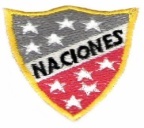 Escuela Particular Las Naciones Nº1973   				             Profesora Marcela Oyarce Avenida Las Naciones 800 Maipú                                                                       Dpto. MúsicaRBD : 25808-3 Fono: 7712401Escuelalasnaciones1973@hotmail.comNombre:________________________________  Fecha: _____________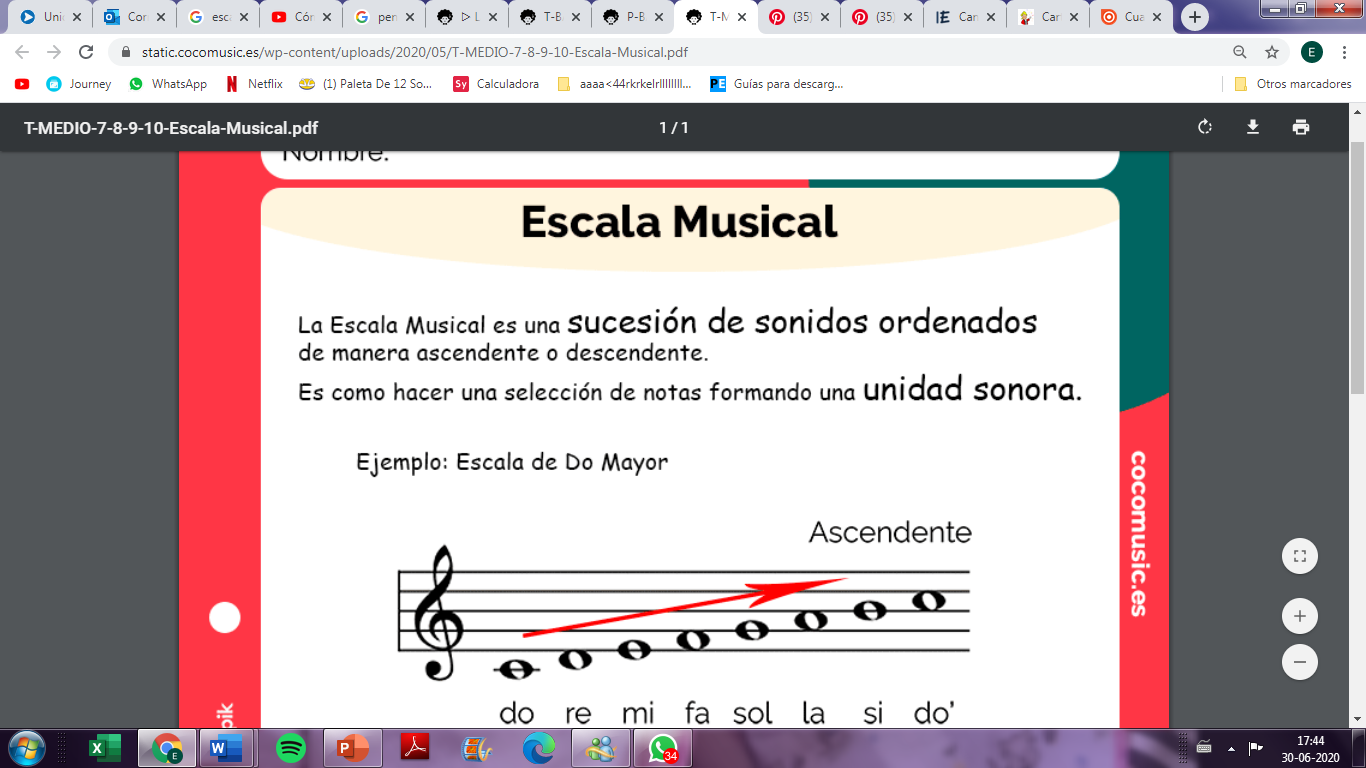 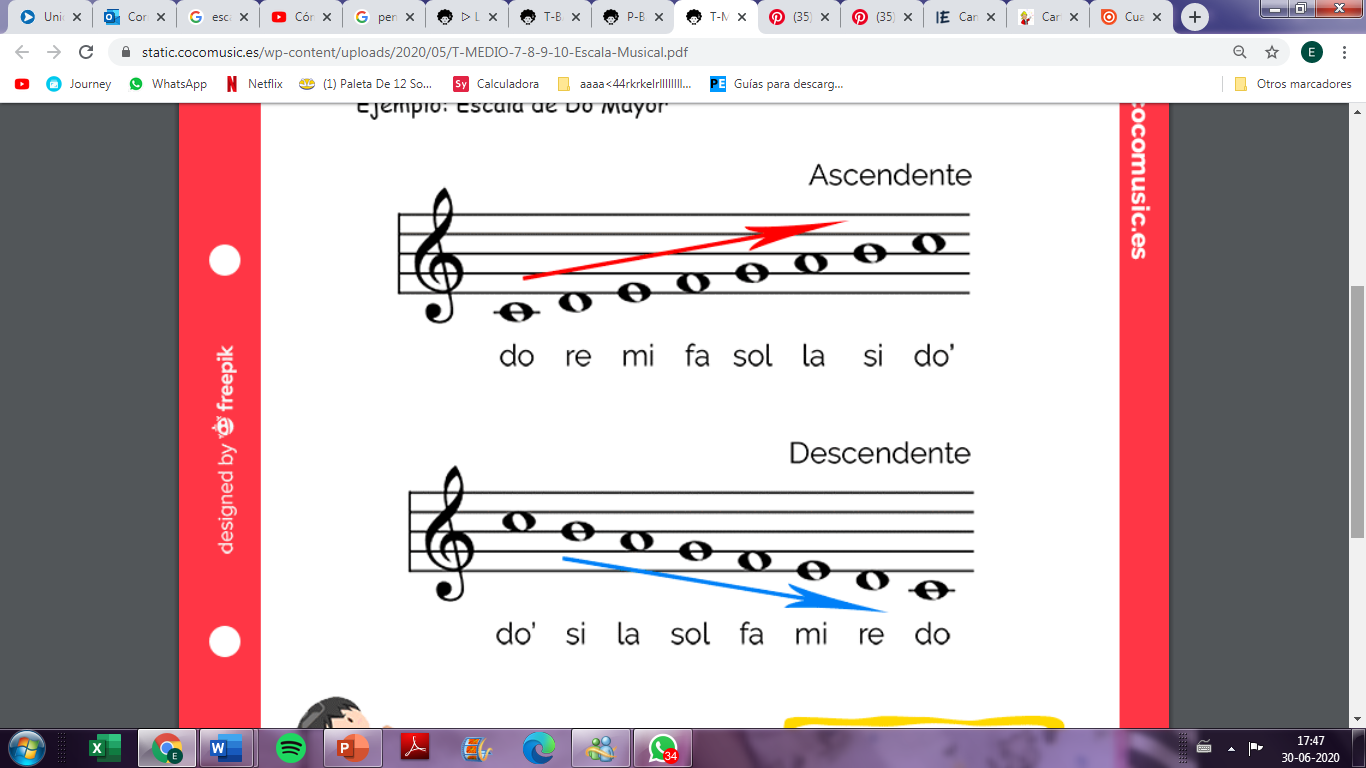 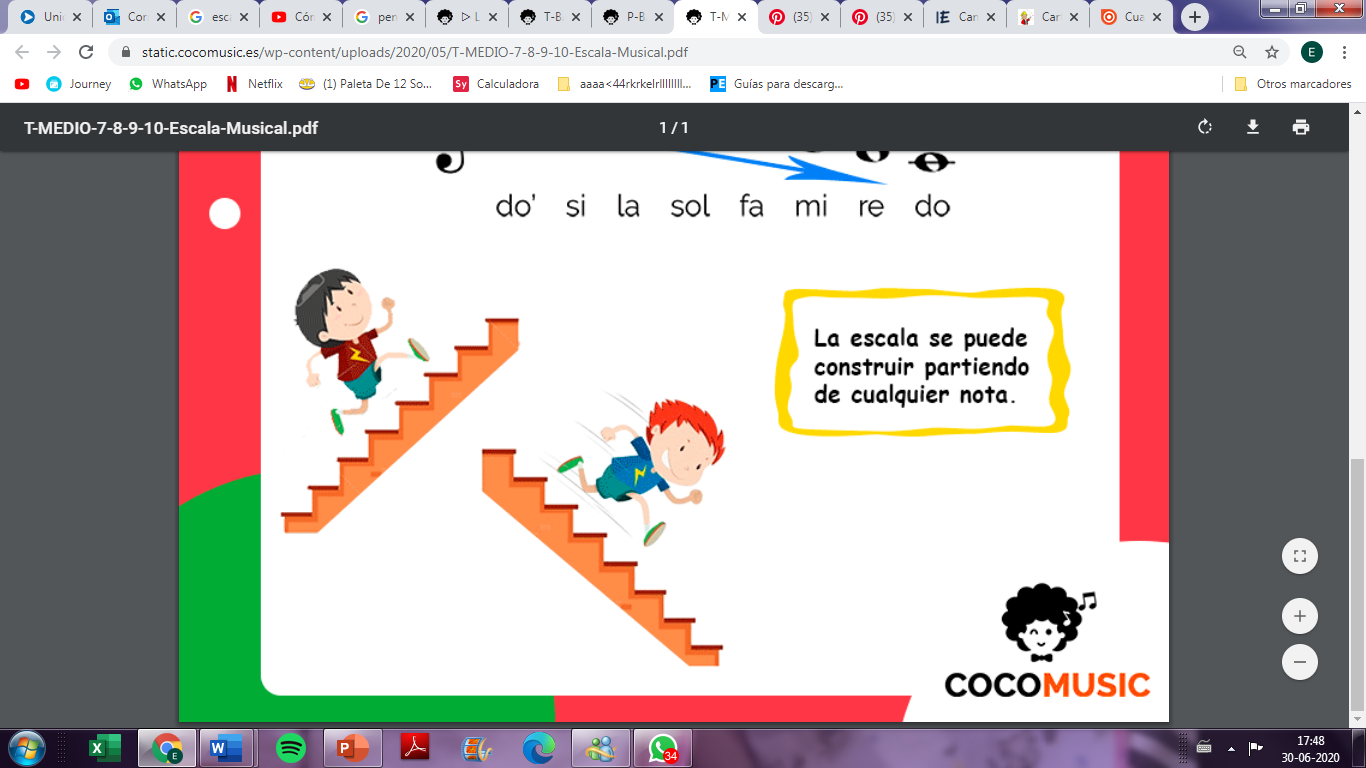 Caligrafía musical: Aprendo a dibujar las notas en líneas y espacios.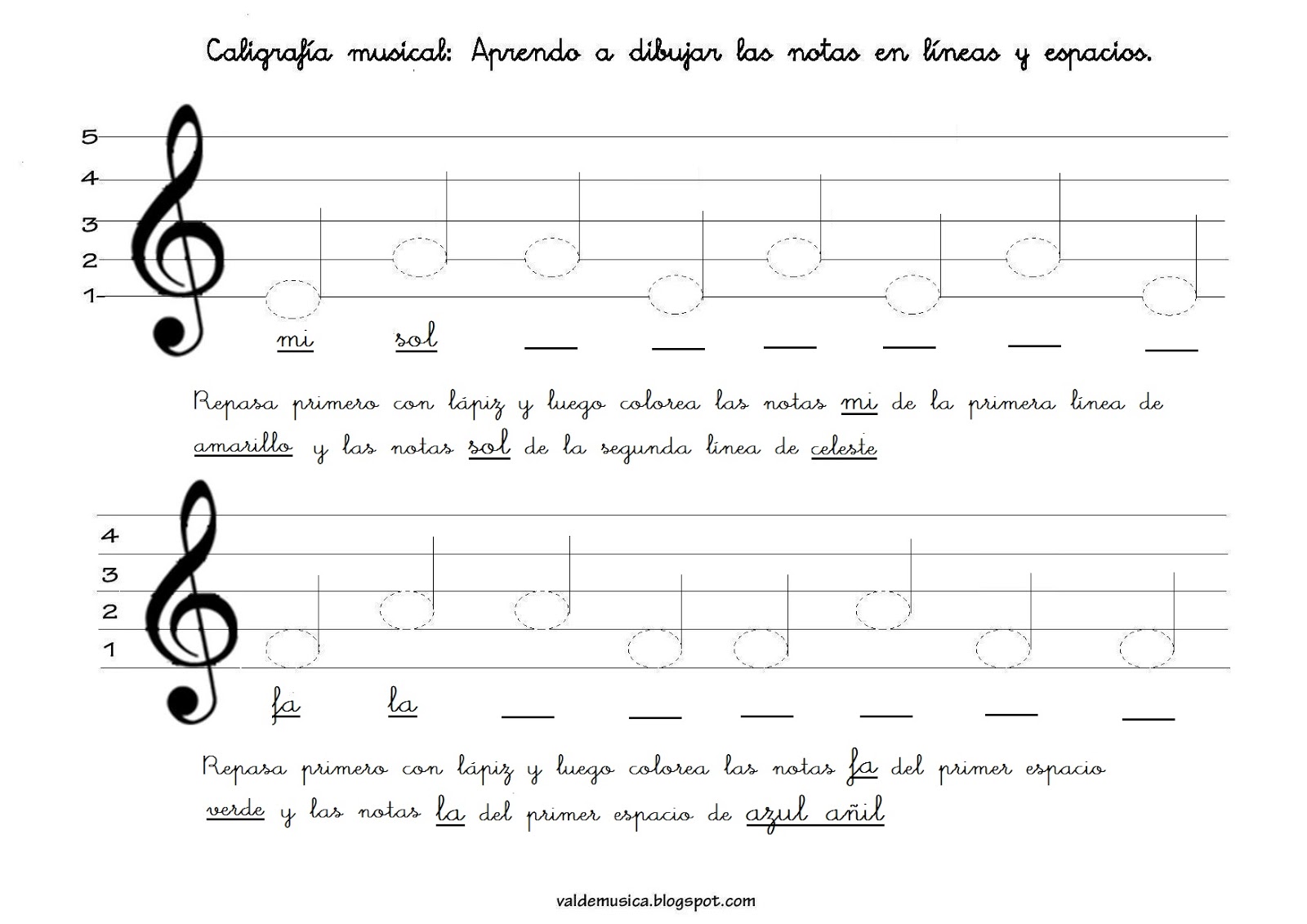 Repasa primero con lápiz y luego colorea las notas MI de la primera línea amarillo y las notas SOL de la segunda línea celeste.Repasa primero con lápiz y luego colorea las notas FA del primer espacio verde y las notas LA del segundo espacio AZUL.